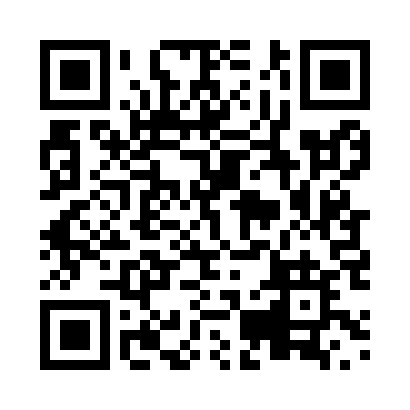 Prayer times for Union Hall, Ontario, CanadaWed 1 May 2024 - Fri 31 May 2024High Latitude Method: Angle Based RulePrayer Calculation Method: Islamic Society of North AmericaAsar Calculation Method: HanafiPrayer times provided by https://www.salahtimes.comDateDayFajrSunriseDhuhrAsrMaghribIsha1Wed4:185:531:026:038:129:472Thu4:165:521:026:048:139:493Fri4:145:501:026:048:149:514Sat4:135:491:026:058:169:525Sun4:115:481:026:068:179:546Mon4:095:461:026:068:189:567Tue4:075:451:026:078:199:588Wed4:055:431:026:088:209:599Thu4:035:421:026:098:2210:0110Fri4:015:411:026:098:2310:0311Sat3:595:401:026:108:2410:0512Sun3:585:381:026:118:2510:0713Mon3:565:371:026:118:2610:0814Tue3:545:361:026:128:2810:1015Wed3:525:351:026:138:2910:1216Thu3:515:341:026:138:3010:1317Fri3:495:331:026:148:3110:1518Sat3:475:321:026:158:3210:1719Sun3:465:311:026:158:3310:1920Mon3:445:301:026:168:3410:2021Tue3:435:291:026:178:3510:2222Wed3:415:281:026:178:3610:2423Thu3:405:271:026:188:3710:2524Fri3:385:261:026:198:3810:2725Sat3:375:251:026:198:3910:2826Sun3:355:251:026:208:4010:3027Mon3:345:241:026:208:4110:3128Tue3:335:231:036:218:4210:3329Wed3:325:231:036:218:4310:3430Thu3:315:221:036:228:4410:3631Fri3:295:211:036:238:4510:37